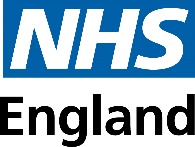 NHSE Lay Representative Feedback Form 	Lay Rep Signature:	……………………………………………………..  Date: ………………….Please return the form to:  england.postgraduatedeansoffice.yh@nhs.net Event DetailsLay Person:Date of Event:             Type of Event:   (incl speciality where relevant)Location:Summary of EventWere you appropriately informed of the arrangements (dates, time, venue) in advance of the event?Yes                       No                   If No, please specify why and where improvements could be made ……………………………………………………………………………………………………………………………………………...………………………………………………………………………………………………………….…………………………………………………………………..How did you prepare for the event to enable you to fulfil your role fully?   ……………………………………………………………………………………………………………………………………………..…………………………………………………………………….…………………………………………………………………………………………………………Were the structure and delivery of the event in accordance with local / national guidelines? (eg. was timetable realistic/for ARCPs proper constitution of the panel)Yes                       No     If No, please specify why and where improvements could be made………………………………………………………………………………………………………………………………………………………………………………..…………………………………..…………………………………………………………………………………………………………Were details of the event (Assessment outcomes, Interview documentation, Minutes etc) recorded appropriately?Yes                       No              
    If No, please specify why and where improvements could be made ……………………………………………………………………………………………………………………………………….…………………………………………………………………………...………………………………………………………………………………………………..............Part of Health Education England Yorkshire & the Humber’s responsibility is to ensure that all parties are treated fairly and equitably through all processes and events (Equality Act, 2010).  Was the event equitable in process for all those involved?Yes                       No                  If No, please specify why and where improvements could be made …………………………………………………………………………………………………………………………………………………………………………………………………………………...…………………………………………………………………………………………………………Were any problems encountered?/suggestions for any improvements:Yes                       No ………………………………………………………………………………………………………………………………………………………………………………………………………………………………………………………………………………………………………………………………Areas of Good PracticeAreas of good practice are those which could be used by colleagues locally and nationally to improve the quality of postgraduate medical education. Please list below any areas of good practice which you have identified.  Areas of DevelopmentPlease list below any areas of development which you have identified that you feel need further investigation by NHSE Y&H.  